ESCOLA _________________________________DATA:_____/_____/_____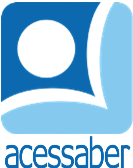 PROF:_______________________________________TURMA:___________NOME:________________________________________________________A INCRÍVEL TRANSFORMAÇÃO DE VIVI	A LAGARTA VIVI PASSAVA O DIA DEVORANDO FOLHAS. DE TANTO COMER, ELA NÃO CONSEGUIA NEM ANDAR, MESMO COM AS SUAS MUITAS PATAS. ATÉ QUE UM DIA...	- AI, QUE SONO! VOU TIRAR UMA SONECA – VIVI SE PENDUROU EM UMA HASTE DE FOLHA. DE REPENTE, A LAGARTA SENTIU UM VENTO BATER NA FOLHA:	- UI, QUE FRIO! VOU ME COBRIR – E VIVI FEZ UM CASULO EM VOLTA DE SI.	ELA DORMIU POR MUITO TEMPO E, UM BELO DIA, ACORDOU:	- AGORA TENHO ASAS! – A LAGARTA TINHA SE TORNADO UMA LINDA BORBOLETA QUE SE ALIMENTAVA DO NÉCTAR DAS FLORES.180 HISTÓRIAS PARA SE DIVERTIR. 
EDITORA: CIRANDA CULTURALQUESTÕESQUAL É O TÍTULO DO TEXTO?R: __________________________________________________________________QUANTOS PARÁGRAFOS HÁ NO TEXTO?R: __________________________________________________________________O QUE VIVI FAZIA O DIA TODO?R: ______________________________________________________________________________________________________________________________________O QUE A LAGARTA FEZ QUANDO ESTAVA COM SONO?R: ______________________________________________________________________________________________________________________________________________________________________________________________________________________________________________________________________________DEPOIS DE MUITO DORMIR O QUE DESCOBRIU VIVI?R: ______________________________________________________________________________________________________________________________________________________________________________________________________________________________________________________________________________FAÇA UMA ILUSTRAÇÃO DA HISTÓRIA: